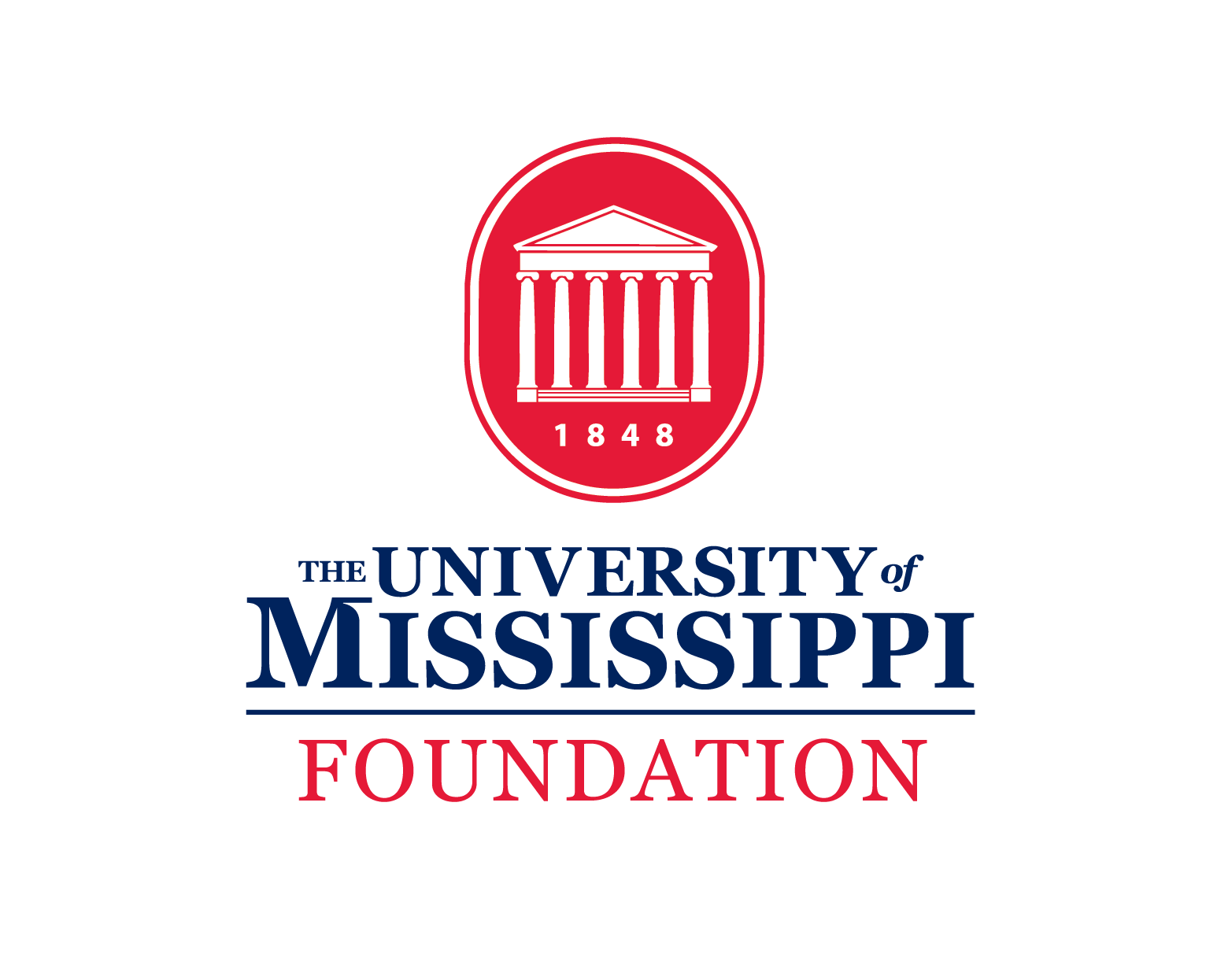 Reimbursement GuideNovember 2023IntroductionThis document describes steps and procedures for creating a reimbursement request for the University of Mississippi Foundation utilizing the new PaperSave system.Fill Out Reimbursement FormGo to www.umfoundation.com/servicesUnder “UM Employee Forms” click “PaperSave Reimbursement Form” to open the Reimbursement FormFill out the form and save it to your computer. *All fields are required*

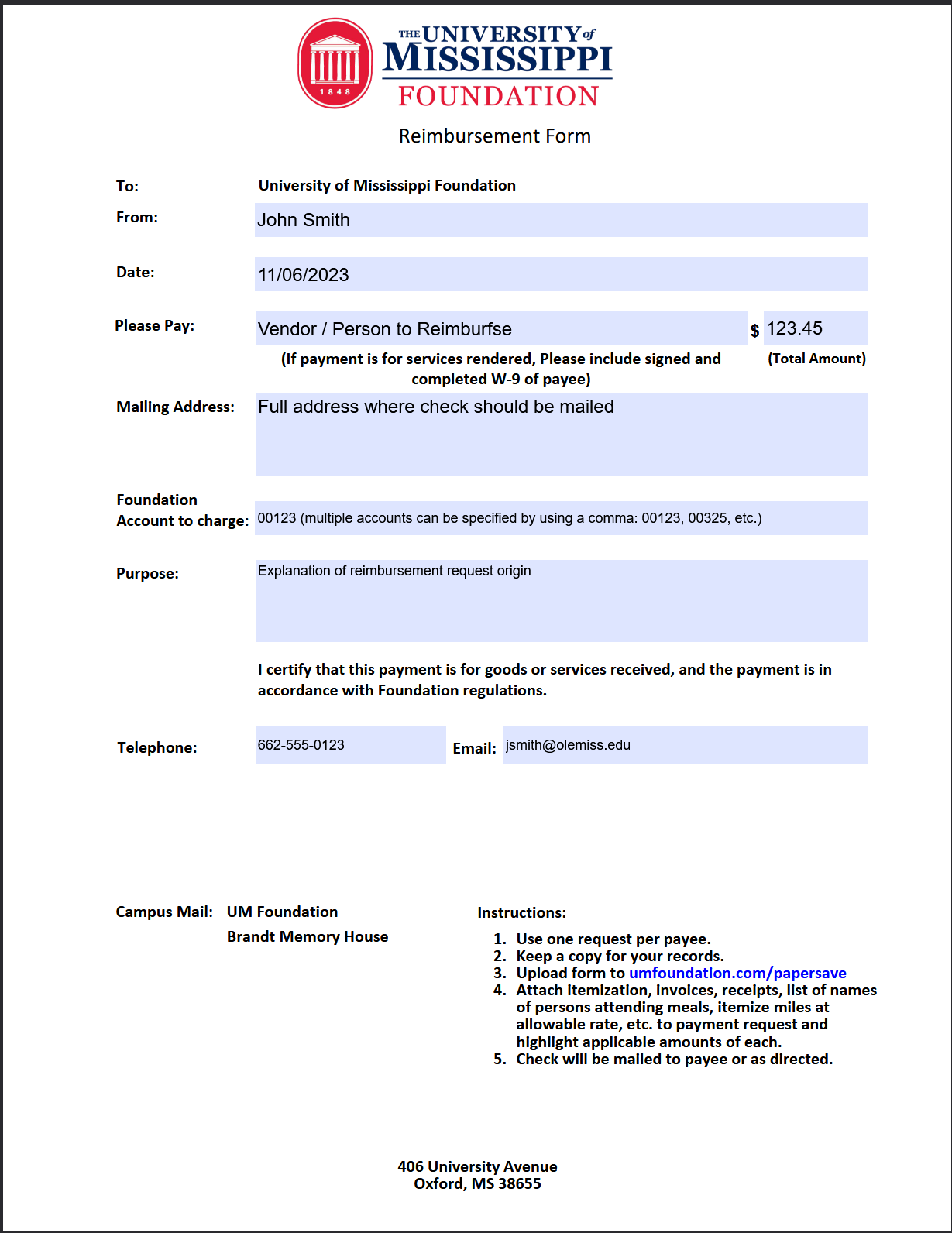 Login and Configure PaperSave Go to www.umfoundation.com/papersaveLog into PaperSave using your @umfoundation.com account
(For issues with logging in, contact support@umfoundation.com)NOTE: If you see “Approval Required” screen, this is because you’re logged in under your @olemiss.edu account. You should click on “Sign in with another account” and login with your @umfoundation.com credentials.

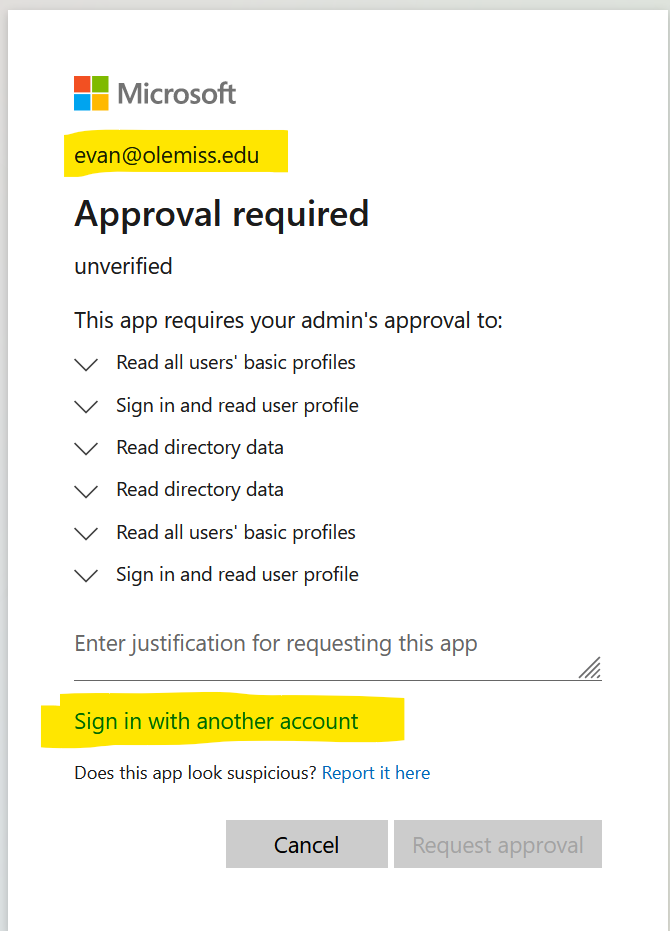 (First time only) Hide the “Quick Walkthroughs” ribbon if it’s shown. (Green ribbon on the right).Click the “Gear” iconToggle “Show Quick Walkthroughs Tab” off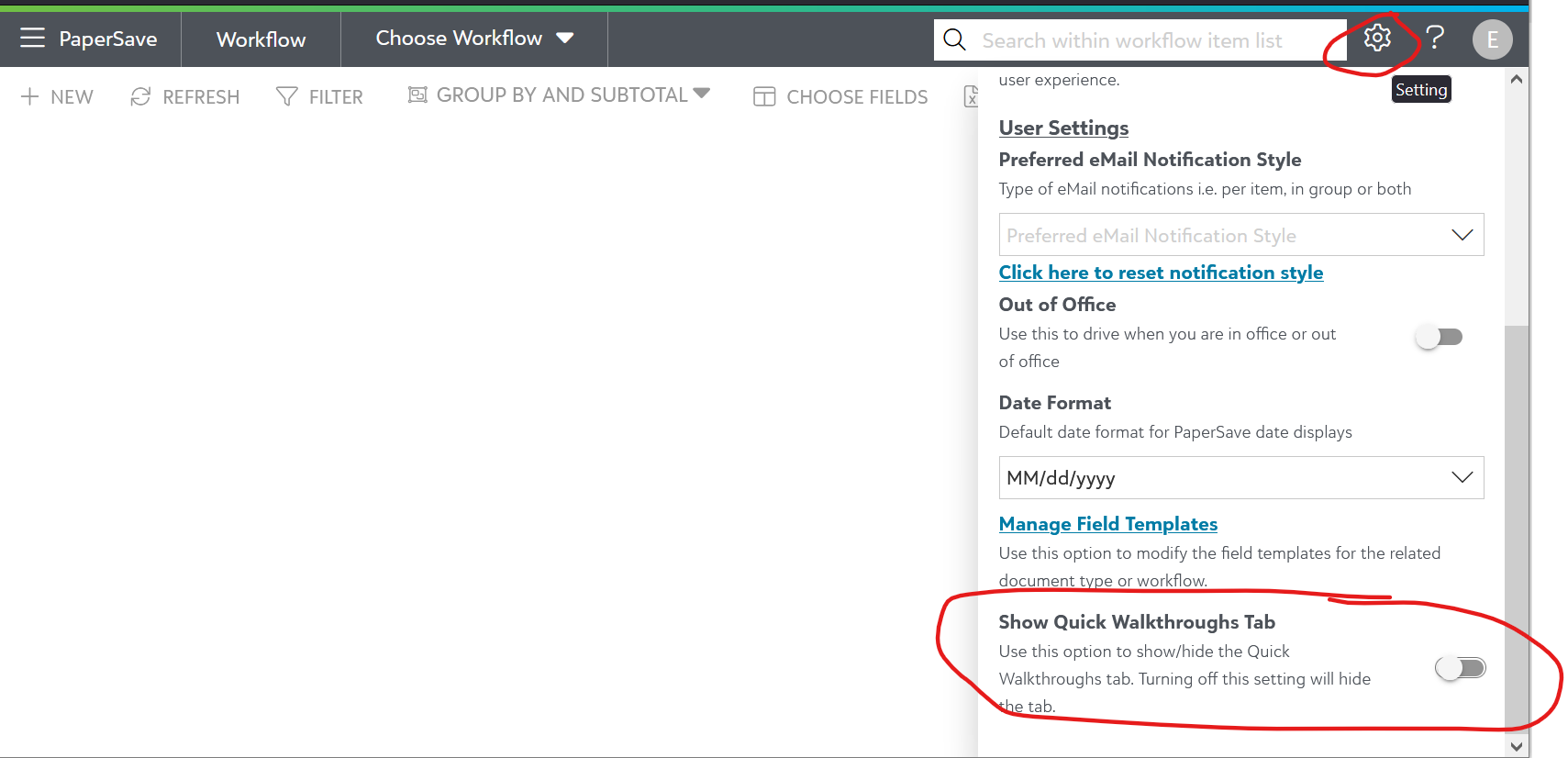 (First time only) If “Choose Workflow” is shown in the top menu, you need to do the following.Click “Choose Workflow”Click “Invoice Automation” (do not select any of the sub-options)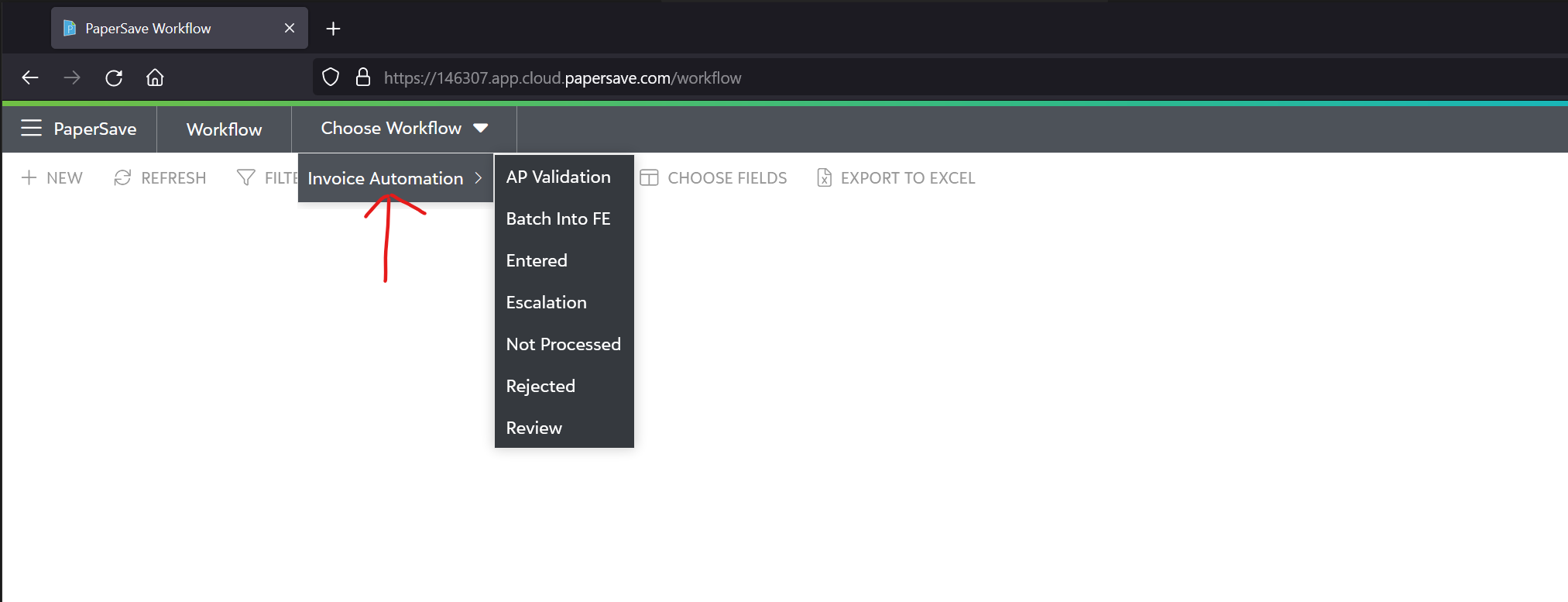 Please ensure Invoice Automation is selected right next to WorkFlow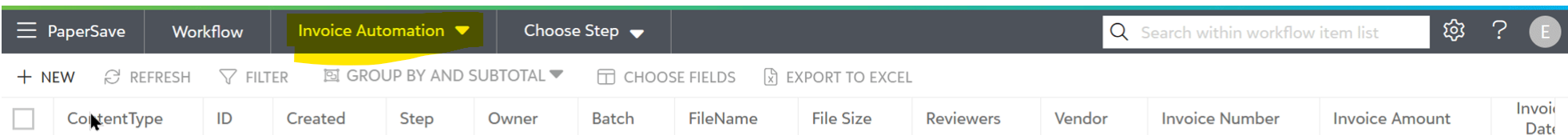 Submit a New ReimbursementClick “+ NEW” buttonClick or Drag in ONLY your UM Foundation PaperSave reimbursement form you filled out in step 1 and wait until the status says “OCR Completed”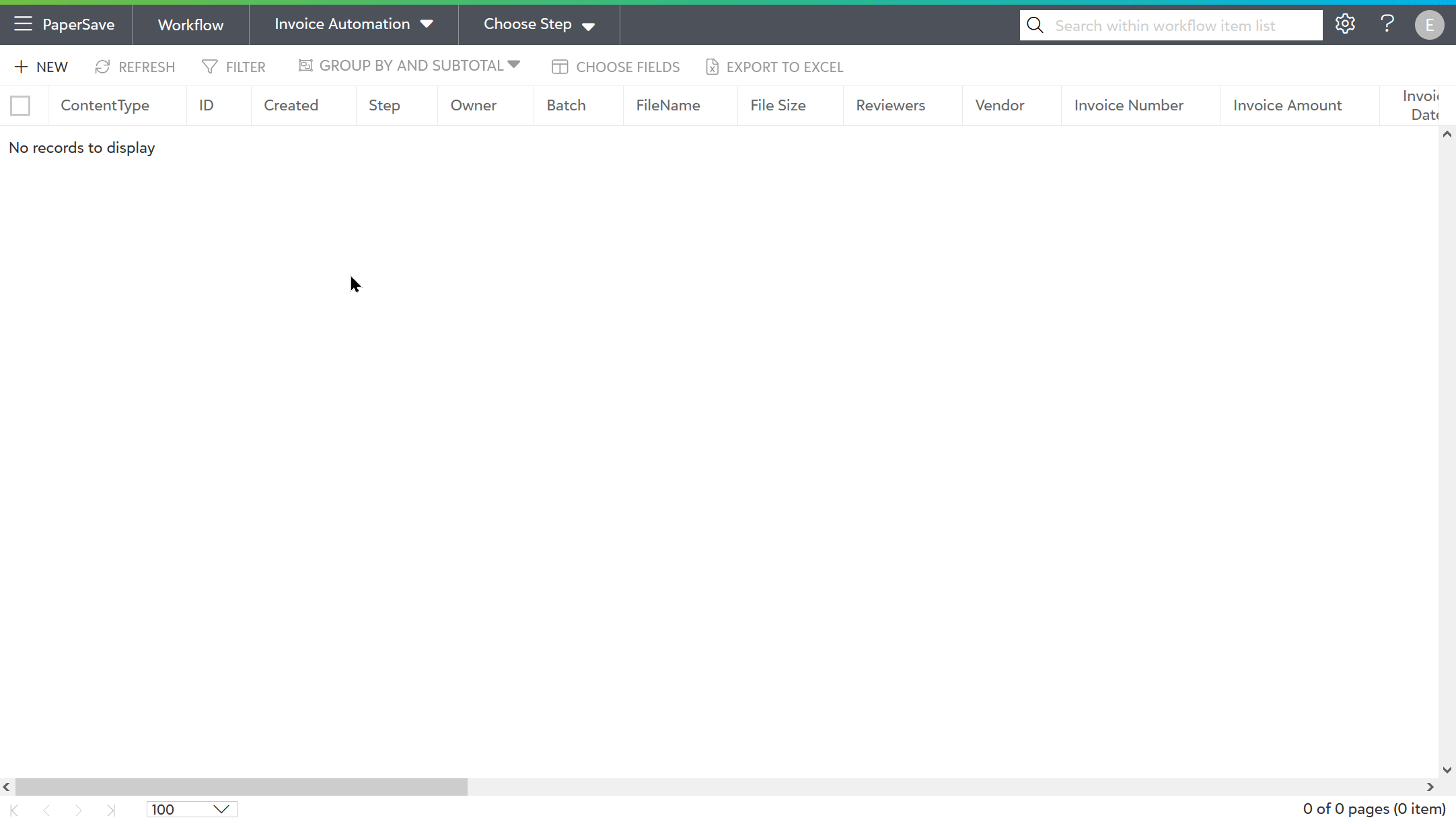 Add supporting documents (invoices, receipts, etc) by clicking on “Add more pages”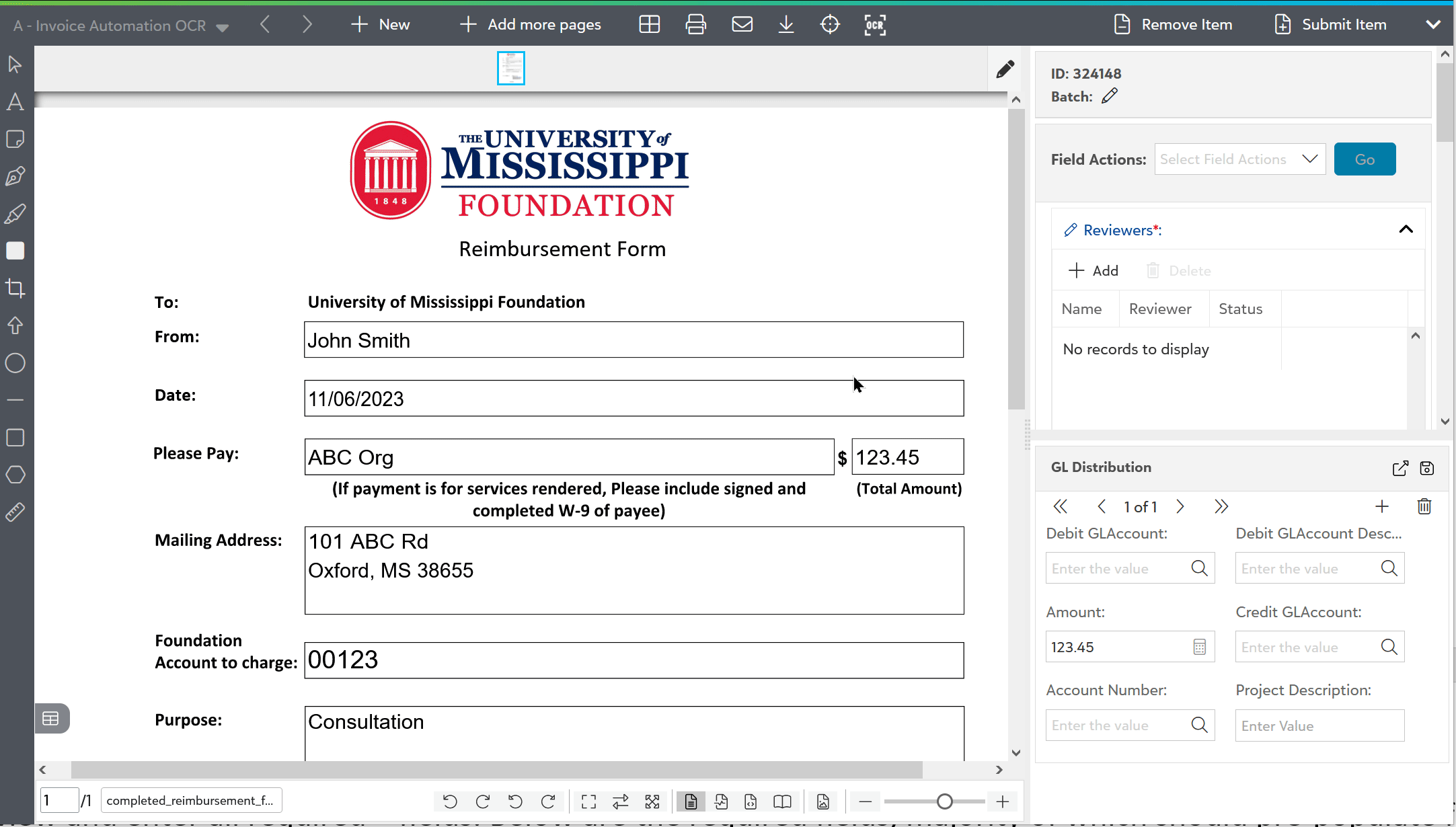 Add “Reviewers” to the reimbursement. 
(Reviewers are who sign off/approve the request. EG: Supervisor, Manager, etc)Under “Reviewers”, Click “+ Add”Begin filling out the “Name” of the reviewer and select them from the list
(If you do not see your reviewer pop up, please contact support@umfoundation.com)Click the “Disk” icon to saveNOTE: Do NOT modify the “Status” or “Reviewer” boxes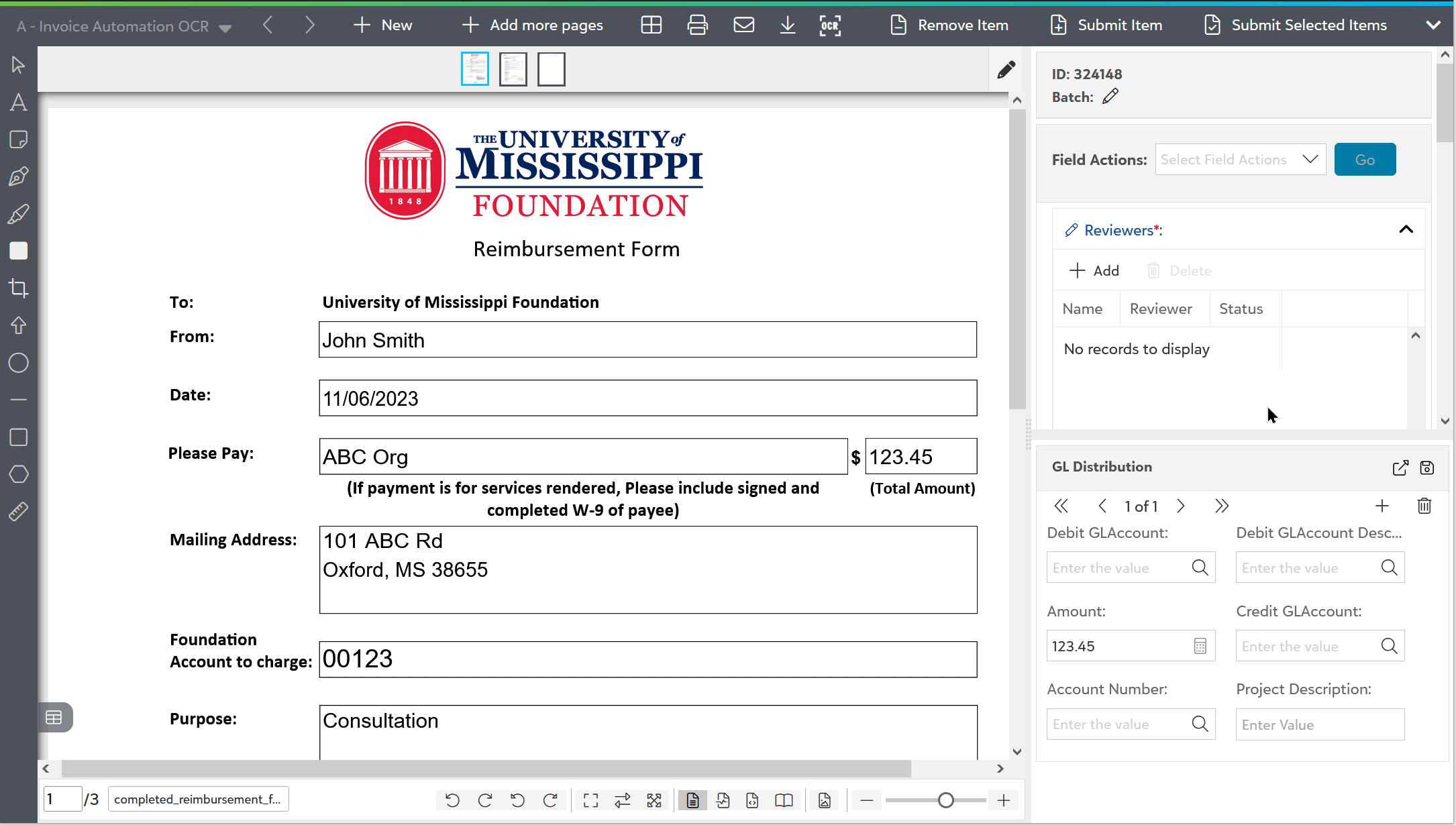 (continue on next page)Add “GL Distribution” InformationUnder “GL Distribution”, click “+ Add”Fill out the “Amount” so that it matches the reimbursement for the accountFill out “Account Number” to your 5 digit account/allocation number.
NOTE: If multiple accounts need to be reimbursed, you will need to enter a new line for that account number by following steps a-c for the additional account. (See screenshot below for example)Be sure to leave the other fields blank. 
(“Debit GLAccount”, “Debit ALAccount Description”, “Credit GLAccount” should all be blank)Click the “Disk” icon to save.

 
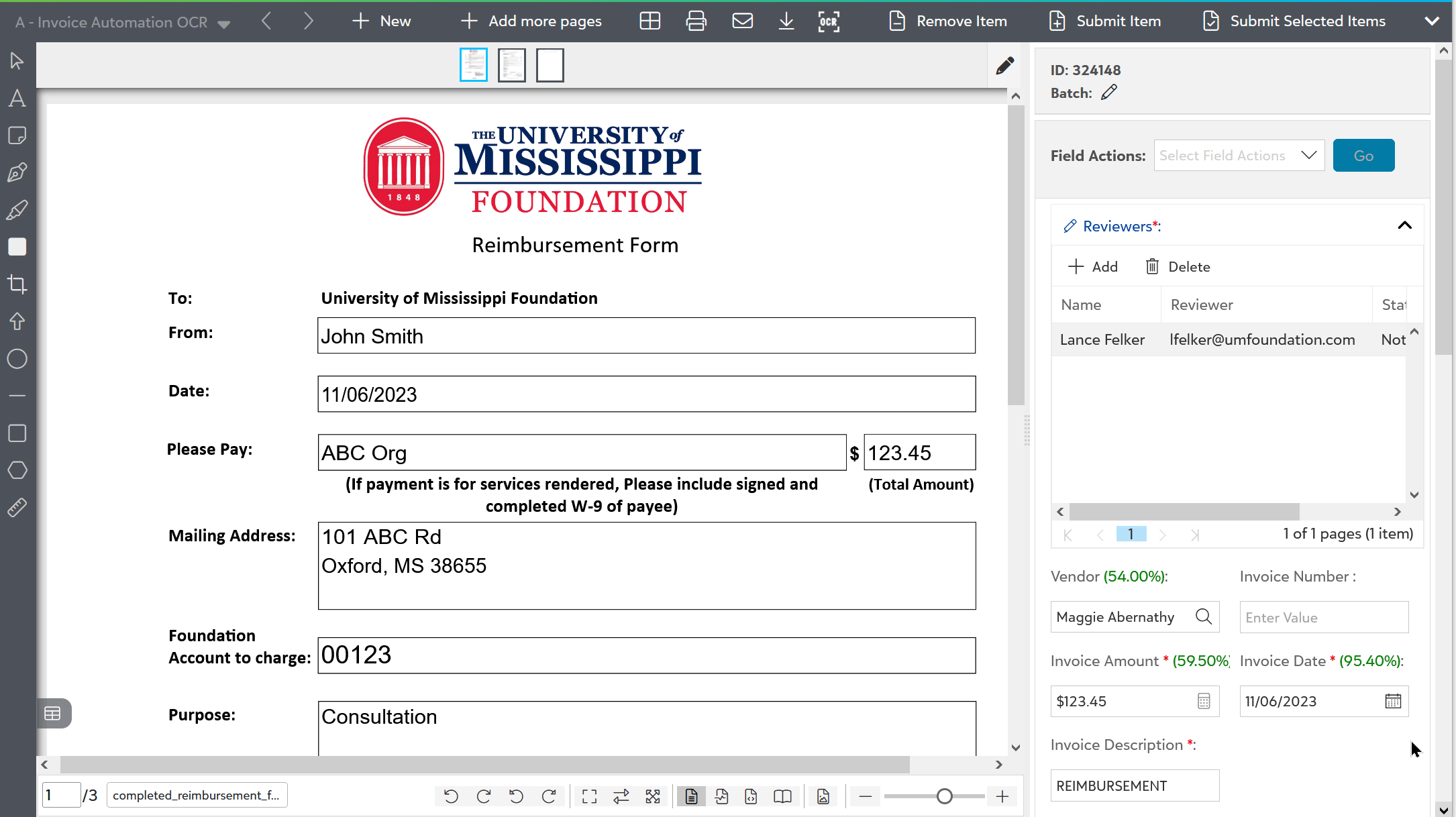 Review and update all remaining fields for the reimbursement in the form on the right and then click “Submit Item”Vendor: Should be the person/entity that’s being paidInvoice Number (Optional)Invoice Amount: Full Amount on Reimbursement RequestInvoice Date: Date of InvoiceInvoice Description: Leave as is (REIMBURSEMENT)Remit To ID: Address of the entity being paidDue DatePost Date: Today’s dateAP Processor: Leave as isLast Reviewer: Leave blankLast Escalation Reviewer: Leave blankSubmitter: Leave as is. (should already be your name or Foundation account username)Submitter Phone Number: Your office/preferred phone numberSubmitter Email Address: Your work email address (@olemiss.edu)Doc type: Leave as isDate Received: (Optional) When the invoice is received.

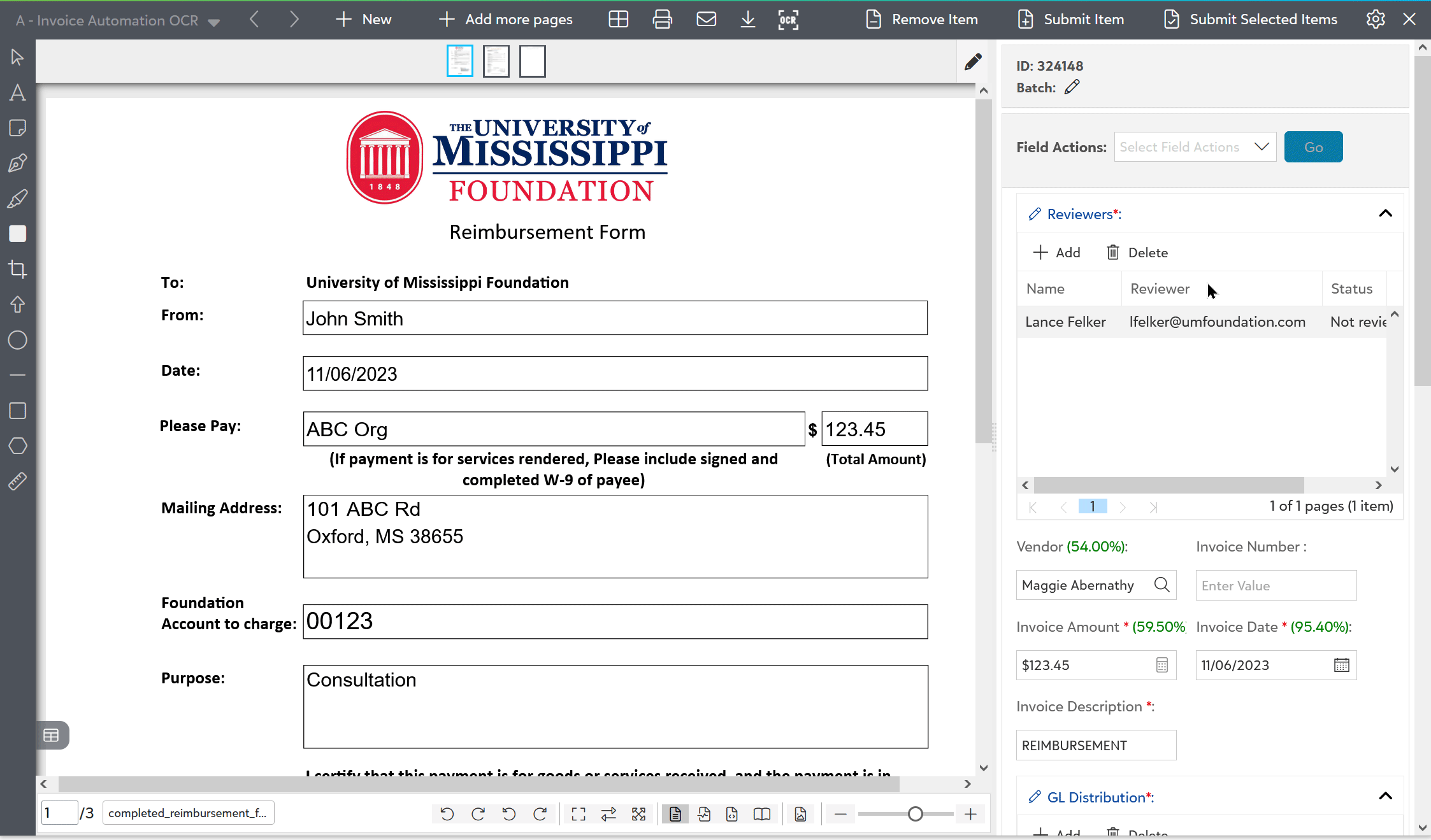 You should see “1 Workflow item(s) successfully submitted"